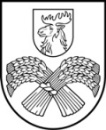 LATVIJAS REPUBLIKAJELGAVAS NOVADA PAŠVALDĪBASTAĻĢENES VIDUSSKOLAUR reģ. Nr. 40900003589, NM reģ. Nr. 90009118031, Izglīt. iest. reģ. Nr. 4513902755, Skolas iela 2, Staļģene, Jaunsvirlaukas pagasts, Jelgavas novads, LV-3031, Latvija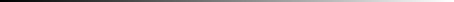 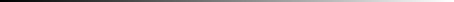 Tālrunis: 29183587, e-pasts: stalgenesvsk@jelgavasnovads.lv; www.stalgenesskola.lvRīkojumsJelgavas novada Jaunsvirlaukas pagastā2021.gada 24.augustā                                                                                  Nr. STV/1-9/21/13Par drošības pasākumiemLai novērstu Covid-19 infekcijas izplatību sabiedrībā nosaku skolas kārtību un atbildīgos par sekojošu prasību ievērošanu:Pirms 2021./2022.mācību gada uzsākšanas veikt vakcinācijas vai pārslimošanas sertifikātu un testēšanas rezultātu pārbaudi izglītojamajiem un darbiniekiem (atbildīgs skolas medicīnas darbinieks).Katru nedēļu veikt izglītojamo un darbinieku testēšanu (atbildīgs skolas medicīnas darbinieks).1.-4.klašu izglītojamie izmanto tikai otrā stāva tualetes, starpbrīžos atrodas gaitenī pie savas klases, dodoties uz ēdnīcu vai pametot skolu, pārvietojas pa kāpnēm, kas atrodas gaiteņa galā (atbildīgi klašu audzinātāji).5.-9.klašu izglītojamie izmanto 1. un 3.stāva tualetes, dodoties uz ēdnīcu vai pametot skolu, pārvietojas pa kāpnēm, kas atrodas gaiteņa sākumā (atbildīgi klašu audzinātāji).Ēdināšanu organizēt trīs maiņās-pirmsskola, 1.-5.klase, 6.-9.klase (atbildīgi klašu, grupu audzinātāji).Nodrošināt regulāru mācību telpu vēdināšanu astronomiskās stundas ietvaros 15 minūtes atbilstoši higiēnas noteikumiem (atbildīgi klašu, grupu audzinātāji).Pārvietojoties ar skolēnu autobusiem un skolas koplietošanas telpās, visiem ir jālieto sejas maskas, izņemot tos, kam ir sadarbspējīgs vakcinācijas, testēšanas vai pārslimošanas Covid-19 sertifikāts.Mācību gada sākumā iepazīstināt izglītojamos, viņu likumiskos pārstāvjus, darbiniekus un pakalpojumu sniedzējus ar augstāk minēto kārtību, kā arī to publiskot skolas e-klasē un mājas lapā (atbildīgi klašu, grupu audzinātāji).Skolas direktors:                               A.Naglis